IMPT Autumn Seminar – Liverpool Medical Institute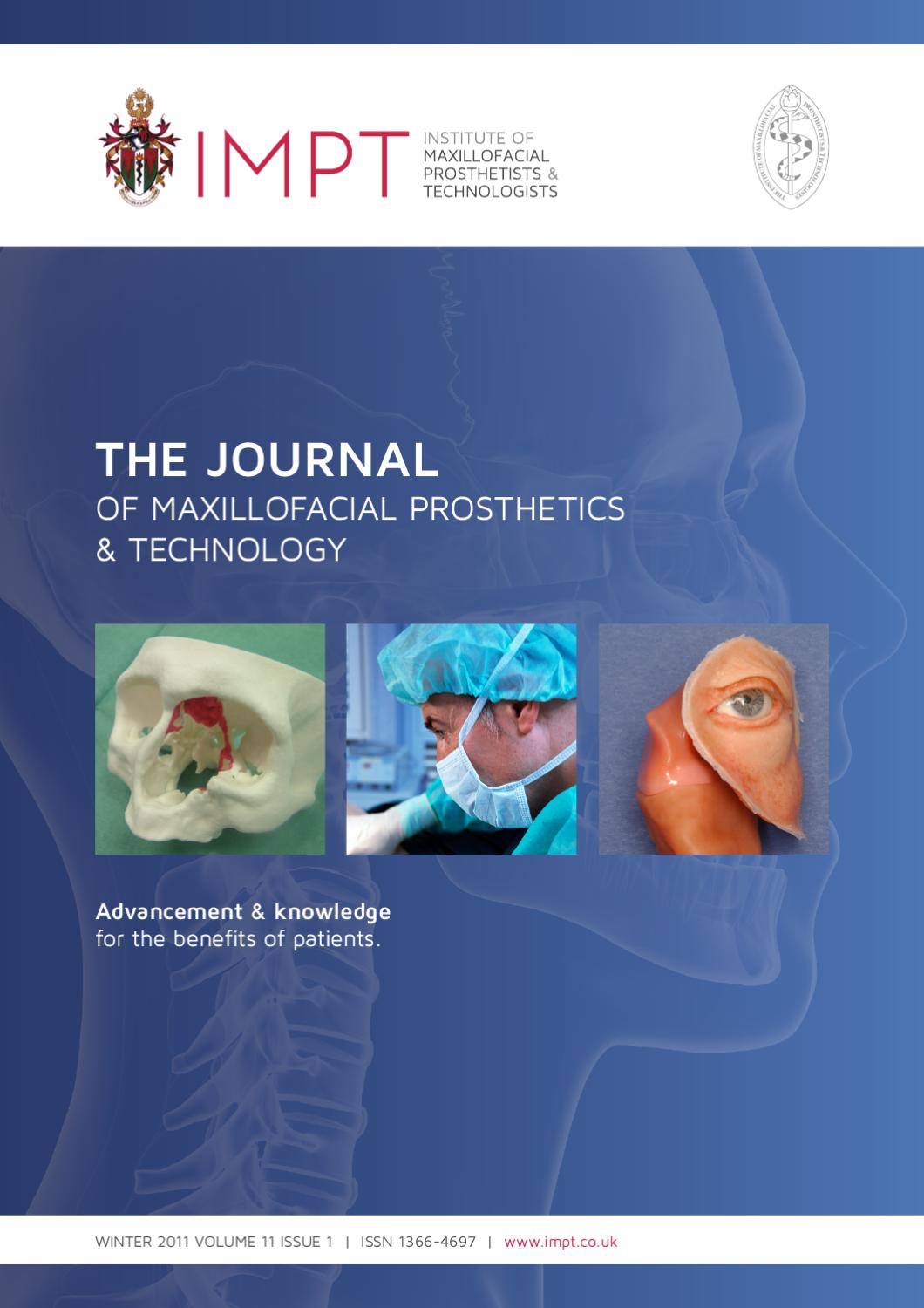 Friday 14th SeptemberProgram8.45 – 9.15			Registration/coffee9.15 – 9.30	Welcome 	9.30 – 10.00	Kayvan Shokrollahi    - Laser treatment of burn scars10.00 – 10.30	Charlotte Defty - Cryotherapy treatment of keloid scars 10.30 – 10.40	 Julia Goundrey - Maxfac and the Movies: an Alternative Method of Extrinsics from the Silver Screen10.45 – 11.00    	                        Coffee 15 min11.00 – 11.30    Martin Dodd – osteotomy planning11.35 – 11.50    John Mooney - Cochlear implants update11.50 – 12.00	  KLS Martin – update on IPS case designer12.00 – 12.15	  Charlotte Heath – Distraction osteogenesis of a mandible12.15 – 12.30    Lily Dewhurst – topic TBC     	12.30 – 13.30				Lunch13.40 – 13.55	  Taran Malhotra – Advancements in digital technologies13.55 – 14.05    Sabah Zaulifqar - Auricular Prosthesis on an Indonesian implant system14.05 – 14.20	  Gina Woolley – micropigmentation techniques14.30 – 14.50				Coffee 20 min14.50 – 15.15	   AGM/Accounts approval/ Jason Watson – Update on STP intake		                                                                    Close